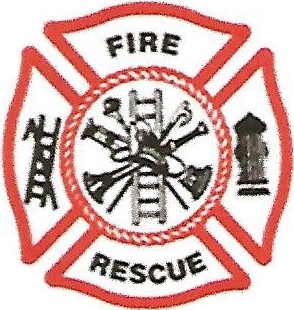 GREATER MOMENCE FIRE PROTECTION DISTRICT15 N. PINE STREET MOMENCE, IL 60954Chief: James Spoon	Trustees:   David Horn		Jordan Lee		 Joey BaudBOARD OF TRUSTEESSPECIAL MEETING AGENDA	DATE:  NOVEMBER 29TH, 2022	TIME: 3:30 PM	THE ONLY BUSINESS CONDUCTED AT THIS MEETING WILL BE TO REVIEW AND 	DISCUSS THE INSURANCE PROPOSAL FOR 2023.CALL TO ORDERPLEDGE OF ALLEGIENCEROLL CALL:CLOSED SESSION:REVIEW AND VOTE ON INSURANCE PROPOSAL